United Memorial Funeral Home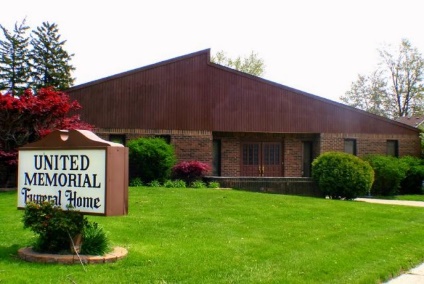 75 Dickinson St.Mt. Clemens, MI. 48043(586)463-8800     fax (586)463-8845  Email:admin@unitedmemorialfh.com
www.unitedmemorialfh.com       	  Cynthia Howell, Funeral Director	Funeral arrangements for: Dennis WillisFamily Hour: Friday, February 5, 2021 12:00 Noon		New Calvary Baptist Church3975 Concord Ave.		Detroit, MI. 48207Funeral: Friday, February 5, 2021 12:30 p.m.		New Calvary Baptist Church3975 Concord Ave.		Detroit, MI. 48207Burial: Woodlawn Cemetery